ISTITUTO COMPRENSIVO STATALE – “VALLE DEL FINO”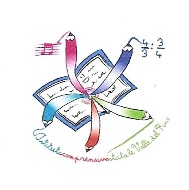 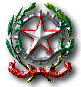 Scuola dell’Infanzia – Primaria – Secondaria di 1° gradoViale Umberto I° - 64034 C A S T I G L I O N E    M. R. - (TE)email certificata: teic81600c@pec.istruzione.it 	C.M. : TEIC81600C 0861.909031 - email: teic81600c@istruzione.it	   C.F. 92024400670   C.U. IPA : UFMM9LAllegato 2								Al Dirigente Scolastico								Istituto Comprensivo “Valle del Fino”								Castiglione M.R. (TE)CONSENSO AL TRATTAMENTO DEI DATI PERSONALIDomanda di partecipazione alla selezione per la formazione, mediante procedura comparativa, della graduatoria di: COORDINATORE DI PROGETTO e REFERENTE PER LA VALUTAZIONE per l'attuazione delle azioni di formazione riferite all'Asse I – Istruzione – Fondo Sociale Europeo (FSE). Obiettivi Specifici 10.1, 10.2 e 10.3 – Azioni 10.1.1, 10.2.2 e 10.3.1. Avviso pubblico prot. n. 9707 del 27/04/2021 – Realizzazione di percorsi educativi volti al potenziamento delle competenze e per l’aggregazione e la socializzazione delle studentesse e degli studenti nell’emergenza Covid - 19 (Apprendimento e socialità).Codice identificativo Progetto: 10.1.1A–FSEPON-AB-2021-32 - CUP: I33D21001160006(“Alla scoperta della valle del Fino”)Codice identificativo Progetto: 10.2.2A–FSEPON-AB-2021-35 - CUP: I33D21001190006(“Let’s play english”)Il/La sottoscritto/a ________________________________________________________________ nato/a a _____________________________________________________ il __________________ residente a _______________________________ in via/piazza ____________________ n. ______con la presente, ai sensi degli artt. 13 e 23 del Decreto Legislativo 196/2003 (di seguito indicato come “Codice Privacy”) e successive modificazioni ed integrazioni,AUTORIZZAL’Istituto “Valle del Fino” di Castiglione M.R. (TE) al trattamento, anche con l'ausilio di mezzi informatici e telematici, dei dati personali forniti dal sottoscritto.Il sottoscritto prende inoltre atto che, ai sensi D.Lgs 196/2003 e del Regolamento Europeo 679/2016, titolare del trattamento dei dati è il Dirigente Scolastico, quale rappresentante legale dell’Istituto sopra citato e che i dati personali forniti saranno trattati nel rispetto delle suddette norme per gli adempimenti connessi alla procedura in oggetto e che il sottoscritto potrà esercitare in qualunque momento tutti i diritti di accesso ai propri dati personali previsti dall'art. 7 del “Codice Privacy” (ivi inclusi, a titolo esemplificativo e non esaustivo, il diritto di ottenere la conferma dell'esistenza degli stessi, conoscerne il contenuto, le finalità e le modalità di trattamento, verificarne l'esattezza, richiedere eventuali integrazioni, modifiche e/o la cancellazione, nonché l'opposizione al trattamento degli stessi).Luogo e data _______________________			Firma ____________________________